Fall 2014 - Bio. Sci. 4 - Plasmid and PCR Gels (page 1)Lane numbers are 1-6 from top down. The calibration standard is Bacteriophage lambda DNA cut with the restriction enzyme Hind III for all gels (usually located in lane #4). Plasmid samples are pUC19, pGEM and pGLO. PCR product is 16S ribosomal DNA. RNA appears as faint white spots visible in some gels beyond the DNA.Fall 2014 - Bio. Sci. 4 - Plasmid and PCR Gels (page 2)Lane numbers are 1-6 from top down. The calibration standard is Bacteriophage lambda DNA cut with the restriction enzyme Hind III for all gels (located in lane #4). Plasmid samples are pUC19, pGEM and pGLO.  PCR product is 16S ribosomal DNA. RNA appears as faint white spots visible in some gels beyond DNA.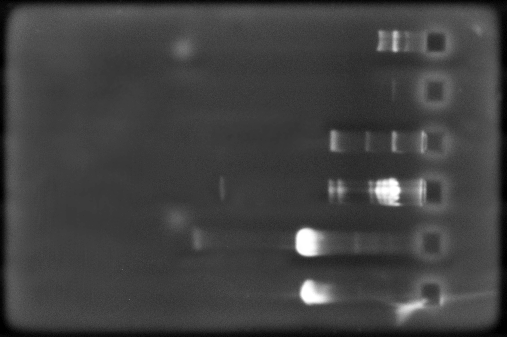 Gel #1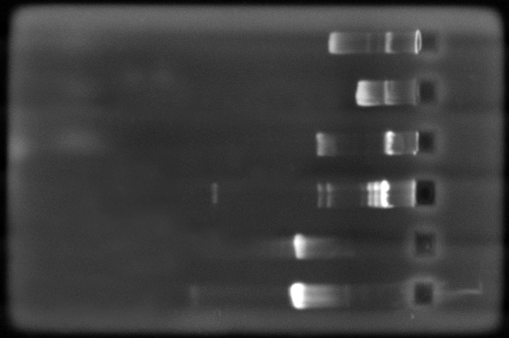 Gel #2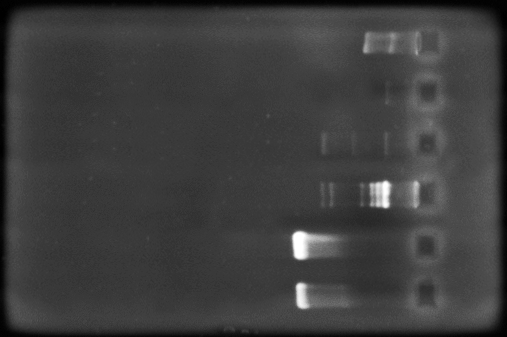 Gel #3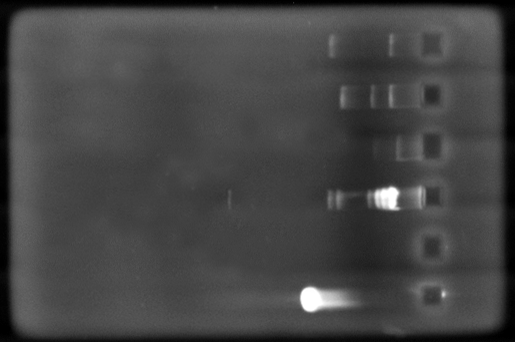 Gel #4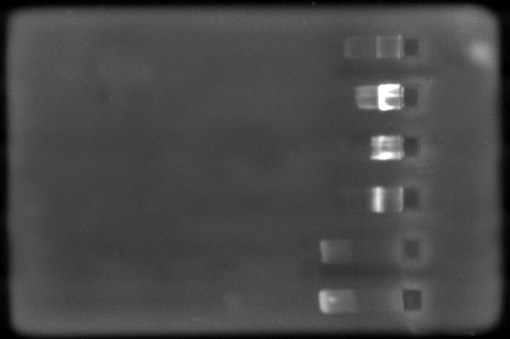 Gel #5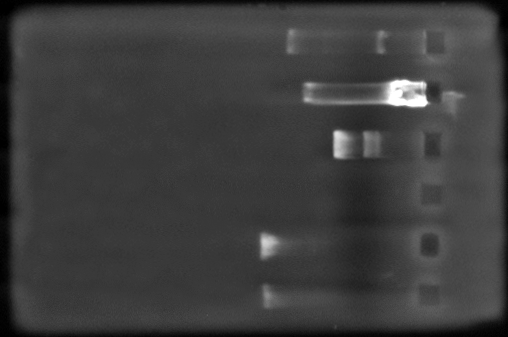 Gel #6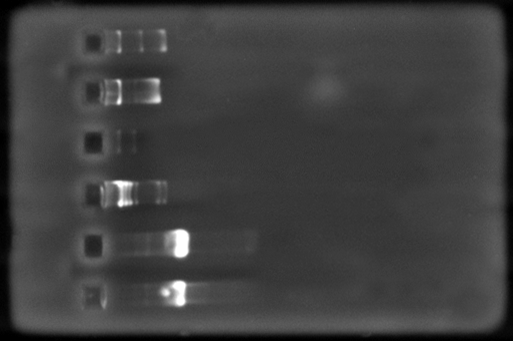 Gel #7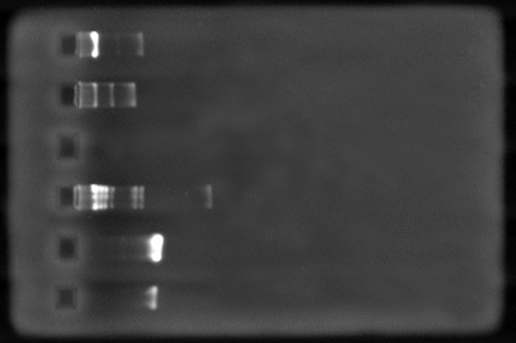 Gel #8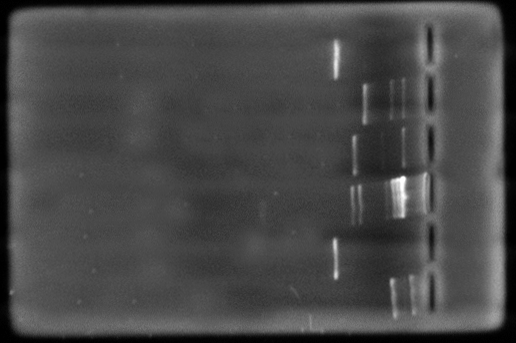 Gel #9